                  Информационный бюллетень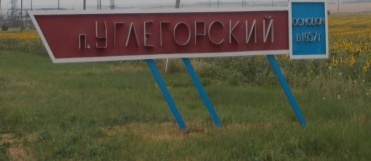             МО «Углегорское сельское поселение»            Пятница, 30 октября 2020 года   № 16                                                                  Официальное средство массовой информации Углегорского сельского поселения «Углегорский вестник» издается на основании Решения Собрания депутатов Углегорского сельского поселения от 18.02.2016г. №  109, Постановления Администрации  Углегорского сельского поселения от 25.02.2016г. №23  Документы, публикуемые в «Углегорском вестнике» соответствуют оригиналам и имеют юридическую силу.РОСТОВСКАЯ ОБЛАСТЬТАЦИНСКИЙ РАЙОНСОБРАНИЕ ДЕПУТАТОВУГЛЕГОРСКОГО СЕЛЬСКОГО ПОСЕЛЕНИЯ_____________________________________________________________________________________________Решение30 октября  2020 г.	                           № 182                               п. УглегорскийСобрание депутатов РЕШИЛО:В соответствии с Федеральным законом от 06.10.2003 N 131-ФЗ "Об общих принципах организации местного самоуправления в Российской Федерации", в целях обеспечения прав граждан на участие в осуществлении местного самоуправления, учета их мнения при принятии муниципальных правовых актов, затрагивающих их права и интересы, в связи с принятием бюджета на 2021 год и плановый период 2022 и 2023 годов,       1. Назначить проведение публичных слушаний по проекту решения Собрания депутатов Углегорского сельского поселения «О бюджете Углегорского сельского поселения Тацинского района на 2021 год и на плановый период 2022 и 2023 годов» на 16 часов 00 минут, 27 ноября 2020 года. Место проведения публичных слушаний - администрация Углегорского сельского поселения, адрес: п. Углегорский пер. Школьный 2.2. Уполномоченным органом по проведению публичных слушаний утвердить организационный комитет по проведению публичных слушаний в составе:        –  Председатель Собрания депутатов глава Углегорского сельского поселения В.А. Худомясов;        –  глава Углегорского сельского поселения Л.Л. Качурина– начальника сектора экономики и финансов Администрации Углегорского сельского поселения Н.Н. Еременко;- специалиста 1 категории Администрации Углегорского сельского поселения Г.А. Шагалова.        – председателя постоянной комиссии по экономической реформе, бюджету, налогам, муниципальной собственности М.Ю. Фильцева;        3. Организационному комитету по проведению публичных слушаний оповестить жителей Углегорского сельского поселения путем публикации в газете «Районные вести» информации о вопросе, выносимом на публичные слушания, инициаторе проведения публичных слушаний, времени и месте их проведения, контактную информацию комиссии по проведению публичных слушаний,  адрес помещения, в котором можно ознакомиться с полной информацией о подготовке и проведении публичных слушаний, подать заявку для выступления на публичных слушаниях, время (режим) ознакомления, подачи заявки.4. Администрации Углегорского сельского поселения обеспечить опубликование настоящего решения на сайте Администрации Углегорского сельского поселения.       5. Настоящее решение вступает в силу со дня его официального опубликования. 6. Контроль за исполнением настоящего решения возложить на постоянную комиссию по экономической реформе, бюджету, налогам, муниципальной собственности (Фильцева М.Ю.)Председатель Собрания депутатов -глава Углегорского сельского поселения                                             В.А. Худомясов                                                     Учредитель: Администрация муниципального образования «Углегорское сельское поселение».  Главный редактор: глава Администрации Углегорского сельского поселения  Качурина Л.Л.Издатель: Администрация муниципального образования «Углегорское сельское поселение».Пятница  30 октября  2020 г.  № 16Время подписания в печать: 17-00 Тираж: не более 1000 экз. в год.Адрес редакции: п. Углегорский пер. Школьный д.2  «Бесплатно»Ответственный за выпуск: специалист 1 категории Администрации Углегорского сельского поселения Шагалова Г.А.О назначении публичных слушаний по проекту решения Собрания депутатов Углегорского сельского поселения «О бюджете Углегорского  сельского поселения Тацинского района на 2021 год и на плановый период 2022 и 2023 годов»